О проведении краевых соревнований и чемпионата, и первенства города Канска по спортивной акробатике, посвященных «Дню Победы»	На основании п.п. 15, 16 п. 2.17. раздела 2 календарного плана официальных физкультурных мероприятий и спортивных мероприятий Красноярского края на 2021 год утвержденного приказом отдела ФКСиМП от 24.12.2020г. №114-ОД, положения о краевых соревнованиях по спортивной акробатике на 2021 год, в целях популяризации и развития массовой физической культуры и спорта, пропаганды здорового образа жизни, руководствуясь ст. 30, 35 Устава города Канска, ПОСТАНОВЛЯЮ:Отделу физической культуры, спорта и молодежной политики администрации г. Канска (Н.П. Бурмашева), муниципальному бюджетному учреждению «Спортивная школа имени М.Ф. Мочалова» (Н.А. Яблокова) организовать и провести краевые соревнования и чемпионат и первенство города Канска по спортивной акробатике, посвященные «Дню Победы» (далее – соревнования) в МБУ «СШ им. М.Ф. Мочалова» – 04-07 мая 2021 года.Утвердить положение о проведении чемпионата и первенства города Канска по спортивной акробатике, посвященных «Дню Победы» согласно приложению №1 к настоящему постановлению.Утвердить план мероприятий по подготовке и проведению соревнования согласно приложению № 2.Начальнику Отдела физической культуры, спорта и молодежной политики администрации г. Канска (Н.П. Бурмашева) уведомить о проведении соревнований:- МО МВД России «Канский» (Н.В. Банин), рекомендовать организовать охрану правопорядка в местах проведения соревнований; - отдел г. Канска управления ФСБ России по Красноярскому краю (С.А. Ефаркин);- МКУ «Управление по делам ГО и ЧС администрации г. Канска» (Р.В. Крупский);- КГБУЗ «Канская межрайонная больница» (А.В. Кудрявцев) рекомендовать организовать медицинское обслуживание соревнований; - 10 ПСО ФПС ГПС ГУ МЧС России по Красноярскому краю (А.В. Кравцов) рекомендовать определить дополнительные мероприятия по реагированию на возможные пожары и ЧС на объекте (территории), на котором проводятся соревнования. Ведущему специалисту Отдела культуры администрации г. Канска (Н.А. Нестеровой) опубликовать настоящее постановление в официальном печатном издании и разместить на официальном сайте муниципального образования город Канск в сети Интернет.Контроль за исполнением настоящего постановления возложить на заместителя главы города по социальной политике Ю.А. Ломову.	 Постановление вступает в силу со дня подписания.Глава города Канска 							           А.М. БересневПОЛОЖЕНИЕо проведении Чемпионата и Первенства города Канска по спортивной акробатике, посвященных «Дню Победы»04-07 мая 2021 г.Общие положенияЧемпионат и Первенство города Канска по спортивной акробатике, посвященные «Дню Победы» (далее – Соревнования) проводится с целью пропаганды здорового образа жизни, привлечения спортивной молодёжи к регулярным занятиям физической культурой и спортом, направленным на укрепление здоровья, профилактики вредных привычек и правонарушений. Соревнования проводится в соответствии с Календарным планом спортивно-массовых и оздоровительных мероприятий и соревнований с участием спортсменов, и команд города Канска на 2021 год, утвержденным приказом Отдела ФКСиМП от 24.12.2020г. №114-ОД Настоящее Положение является официальным вызовом на соревнования. В ходе проведения соревнований решаются следующие задачи:популяризация спортивной акробатики в городе Канске и дальнейшее массовое развитие вида спорта, привлечение детей и молодежи к регулярным занятиям физической культурой и спортом;повышение спортивного мастерства;патриотическое воспитание молодежи, формирование активной гражданской позиции;выполнение разрядных нормативов.Классификация мероприятияСоревнования проводятся в соответствии с правилами вида спорта «спортивная акробатика», утвержденными приказом Минспорта России от 29.12.2018г. №1133 «Правила вида спорта «Спортивная акробатика».Соревнования проводятся в спортивных дисциплинах в соответствии с Всероссийским реестром видов спорта (ВРВС):Пара – балансовое упражнение (юноши, девушки, мальчики, девочки);Пара – темповое упражнение (юноши, девушки, мальчики, девочки);Смешанная пара – балансовое упражнения (юноши, девушки, мальчики, девочки);Смешанная пара – темповое упражнение (юноши, девушки, мальчики, девочки);Тройка – балансовое упражнение (девушки, девочки);Тройка – темповое упражнение (девушки, девочки);Четвёрка – балансовое упражнение (юноши, мальчики);Четвёрка – темповое упражнение (юноши, мальчики).Соревнования проводятся как личные – результаты засчитываются каждой паре/ группе отдельно.Соревнования – классификационные, проводимые в строгом соответствии с классификационной программой и Правилами «Обязательная программа по спортивной акробатике 2017-2020гг. в редакции 2018г., утвержденными Федерацией спортивной акробатики России 23.11.2018г.Место и сроки проведения спортивных соревнованийСоревнования проводятся 04-07.05.2021г. в городе Канске на площадке: МБУ «СШ им. М.Ф. Мочалова» (г. Канск, ул. Сибирская 6, ст.1).Программа мероприятийРуководство проведениемОбщее руководство по подготовке и проведению соревнований осуществляет Отдел физической культуры, спорта и молодежной политики администрации г. Канска и МБУ «СШ им. М.Ф. Мочалова».Непосредственное проведение соревнований возлагается на главную судейскую коллегию:Главный судья, судья I категории: Земляных Замида Минивальевна (контактный телефон: +7(913) 517-25-89) Главный секретарь, судья II категории: Бурмашева Наталья Павловна (контактный телефон +7(983) 161-51-01) Требования к участникам соревнованияК участию в соревнованиях допускаются спортсмены муниципальных образований Красноярского края и других субъектов РФ, имеющие спортивную подготовку не ниже 1-юн спортивного разряда согласно возрастным категориям:- 14 и старше - программа мастеров спорта; программа кандидатов в мастера спорта среди юношей, девушек;- 13-19 лет - программа мастеров спорта; программа кандидатов в мастера спорта среди юношей, девушек;- 12-18 лет – программа мастеров спорта; программа кандидатов в мастера спорта среди юношей, девушек;- 11-16 лет –программа Возрастных групп; программа кандидатов в мастера спорта;- 8-15 лет –программа кандидатов в мастера спорта; 1 спортивного разряда;- 6-12 лет – программа 1-юн спортивного разряда. К соревнованиям допускаются участники только в одном виде акробатики (пара/группа) и не более чем в двух возрастных категориях.              Виды программы: пары (женские, мужские), смешанные пары, тройки, четверки.Разница в возрасте между партнерами в программе МС не более 6 лет.Заявки на участиеПредварительные заявки на участие в соревнованиях подаются за 20 дней до начала соревнований главному секретарю соревнований по адресу: sport-school-kan@mail.ru.В мандатную комиссию подаются следующие документы: именная заявка по установленной форме (приложение); паспорт гражданина Российской Федерации или свидетельство о рождении; документы, подтверждающие наличие спортивного разряда; оригинал договора о страховании несчастных случаев, жизни и здоровья; описание упражнений в 2-х экземплярах.Именные заявки, заверенные врачом, подаются, в день приезда в гл. судейскую коллегию по адресу: Красноярский край, города Канск, ул. Сибирская 6, стр.1.Условия проведения соревнований, подведение итоговПобедители в личных местах во всех видах программы и разрядах определяются по наивысшей сумме баллов, за использование двух обязательных (балансовое, темповое) упражнений. В случае равенства результатов, по наивысшей оценке, за исполнение в темповом упражнении. НаграждениеПобедители и призеры в личном зачете во всех возрастных группах и видах программы награждаются грамотами и медалями.Условия финансирования9.1.	Финансовые расходы, связанные с наградной атрибутикой, несет Отдел ФКСиМП администрации г. Канска (грамоты); расходы, связанные с наградной атрибутикой (медали, ценные), несет МБУ «СШ им. М.Ф. Мочалова.Обеспечение безопасности участников и зрителейСпортивные соревнования проводятся на объектах спорта, включенных во Всероссийский реестр объектов спорта. в соответствии с Федеральным законом от 04.12.2007 № 329-ФЗ «О физической культуре и спорте в Российской Федерации».Обеспечение безопасности участников и зрителей на соревнованиях осуществляется согласно требованиям Правил обеспечения безопасности при проведении официальных спортивных соревнований, утвержденных постановлением Правительства Российской Федерации от 18.04.2014г. №353 «Об утверждении Правил обеспечения безопасности при проведении официальных спортивных соревнований».При проведении спортивных соревнований вне объектов спорта, обеспечение безопасности участников и зрителей осуществляется согласно требованиям Правил обеспечения безопасности при проведении официальных спортивных соревнований, утвержденных Постановлением Правительства Российской Федерации от 18.04.2014 № 353 «Об утверждении Правил обеспечения безопасности при проведении официальных спортивных соревнований», а также правил видов спорта.Обеспечение общественного порядка и общественной безопасности при проведении соревнований осуществляется в соответствии с инструкцией и планом мероприятий.Обязательства федерации как организатора спортивных соревнований:в срок до 30 календарных дней до дня начала проведения официальных спортивных соревнований уведомлять соответствующий территориальный орган Министерства внутренних дел Российской Федерации на районном уровне 0 месте, дате и сроке проведения таких соревнований и незамедлительно сообщать об изменении указанной информации в целях обеспечения общественного порядка и общественной безопасности и соблюдения административных запретов на посещение мест проведения официальных спортивных соревнований в дни их проведения;Участие в соревнованиях осуществляется только при наличии договора (оригинал) о страховании жизни и здоровья, который предоставляется в комиссию по допуску участников. Страхование участников может осуществляться за счет бюджетных и внебюджетных средств в соответствии с действующим законодательством Российской Федерации и субъектов Российской Федерации.Соревнования не проводятся без медицинского обеспечения. Медицинское обеспечение осуществляется на основании приказа Министерства здравоохранения Российской Федерации от 01.03.2016 № 134н «О Порядке организации оказания медицинской помощи лицам, занимающимся физической культурой и спортом (в том числе при подготовке и проведении физкультурных мероприятий и спортивных мероприятий), включая порядок медицинского осмотра лиц, желающих пройти спортивную подготовку, заниматься физической культурой и спортом в организациях и (или) выполнить нормативы испытаний (тестов) Всероссийского физкультурно-спортивного комплекса «Готов к труду и обороне. Перевозка участников осуществляется транспортным средством в соответствии с Правилами организованной перевозки группы детей автобусами, утвержденными постановлением Правительства Российской Федерации от 17.12.2013 № 1177 «Об утверждении Правил организованной перевозки группы детей автобусами», Правилами дорожного движения.При перевозке групп детей необходимо руководствоваться «Памяткой организаторам по перевозке групп детей автобусами», «Пошаговой инструкцией по организации перевозки групп детей автобусами» размещенных на официальном сайте Главного управления по обеспечению безопасности дорожного движения Министерства внутренних дел Российской Федерации (Госавтоинспекция МВД России).Проведение соревнований возможно при соблюдении регламента по организации и проведению официальных физкультурных и спортивных мероприятий на территории Российской Федерации в условиях сохранения рисков распространения COVID-19, утвержденного Министерством спорта Российской Федерации и Федеральной службой по надзору в сфере защиты прав потребителей и благополучия человека 31 июля 2020 года.Страхование участниковУчастие в соревнованиях осуществляется только при наличии страхового договора (оригинала) о страховании жизни и здоровья от несчастных случаев, который предоставляется в мандатную комиссию на каждого участника спортивного соревнования для проверки подлинности и срока действия договора, после чего возвращается участнику (ответственность за допуск участников несет главная судейская коллегия).Страхование участников соревнований может производиться как за счет бюджетных, так и внебюджетных средств, в соответствии с действующим законодательством Российской Федерации и субъектов Российской Федерации.                                                           Приложение № 2 к постановлению                                                                       администрации города Канска                                                                       от 28.04.2021 № 356Планмероприятий по подготовке и проведению открытого первенства Красноярского края, чемпионата и первенства города Канска по спортивной акробатике, посвященных «Дню Победы»04-07 мая 2021 г.Начальник Отдела ФКСиМП		                                             Н.П. Бурмашева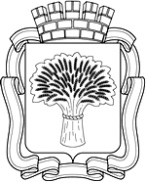 Российская ФедерацияАдминистрация города Канска
Красноярского краяПОСТАНОВЛЕНИЕ Российская ФедерацияАдминистрация города Канска
Красноярского краяПОСТАНОВЛЕНИЕ Российская ФедерацияАдминистрация города Канска
Красноярского краяПОСТАНОВЛЕНИЕ Российская ФедерацияАдминистрация города Канска
Красноярского краяПОСТАНОВЛЕНИЕ 28.04.2021 г.№356 Приложение 1 к постановлению  администрации города Канска  от 28.04.2021 № 356Дата, времяСоревнования: наименование спортивной дисциплины                                        04.05.202109:00-20:0010:00-15:0017:00День приезда, Официальные тренировки (согласно графика), работа мандатной комиссии,заседание судейской коллегии 05.05.202111:00-14:00Балансовое упражнениеПара - многоборьесмешанная пара - многоборьетройка - многоборьечетверка - многоборье14:00-14:30Торжественная церемония открытия соревнований  06.05.202114:30-17:00Темповое упражнениеПара - многоборьесмешанная пара - многоборьетройка - многоборьечетверка - многоборье07.05.202110:00-13:00Комбинированное упражнениеПара - многоборьесмешанная пара - многоборьетройка - многоборьечетверка - многоборье13:30-14:00Награждение победителей и призеров, церемония закрытия соревнований№МероприятиеСрокиМесто проведенияОтветственный1.День приезда, Официальные тренировки (согласно графику)04.05.20219.00 – 17.00Спорт. зал МБУ «СШ им. М.Ф. Мочалова» МБУ «СШ им. М.Ф. Мочалова» (Н.А. Яблокова)2.Работа мандатной  комиссии,заседание ГСК04.05.202117.00Спорт. зал МБУ «СШ им. М.Ф. Мочалова» МБУ «СШ им. М.Ф. Мочалова» (Н.А. Яблокова)3.Открытие и закрытие соревнований 05.05.202114.0007.05.2021 13.30Спорт. зал МБУ «СШ им. М.Ф. Мочалова» МБУ «СШ им. М.Ф. Мочалова» (Н.А. Яблокова)4.Размещение участников, представителей команд, гостей соревнований.04.05.2021общежитие КГА ПОУ "Канский педагогический колледж", отель «Оникс»МБУ «СШ им. М.Ф. Мочалова» (Н.А. Яблокова)5.Обеспечить безопасность движения и охрану общественного порядка на месте проведения соревнований05-07.05. 2021Спорт. зал МБУ «СШ им. М.Ф. Мочалова»МО МВД России «Канский»(Н.В. Банин)6.Осветить в СМИ подготовку и проведение соревнований04-07.05. 2021г.Отдел культуры администрации г.Канска(Н.А. Нестерова)7. Подготовить пригласительные открытки официальным лицам и гостямк 30.04. 2021-МБУ «СШ им. М.Ф. Мочалова» (Н.А. Яблокова)8.Подготовка наградной атрибутикедо 04.05.2021МБУ «СШ им. М.Ф. Мочалова» (Н.А. Яблокова),Краевая федерация спортивной акробатики9.Организация медицинского обслуживания в дни соревнований05-07.052021МБУ «СШ им. М.Ф. Мочалова» (Н.А. Яблокова)10. Соревнования первенства Красноярского края, чемпионата и первенства города Канска (женская пара, мужская пара, смешанная пара, тройка, четверка)05-07.05. 2021Спорт. зал МБУ «СШ им. М.Ф. Мочалова»МБУ «СШ им. М.Ф. Мочалова» (Н.А. Яблокова)11.Отъезд команд07.05.2021МБУ «СШ им. М.Ф. Мочалова» (Н.А. Яблокова)